ARCIDIOCESI DI TORINOVia Val della Torre 3 - 10149  T O R I N OTel. 011/51 56 372  -  fax 011/51 56 376 e-mail: missionario@diocesi.torino.it PER UNA PARROCCHIA IN USCITALaboratori di FormazioneSCHEDA D’ISCRIZIONE Preghiamo di compilare la scheda e di consegnarla alla Segreteria la sera del primo incontroCognome e Nome:	......................................................................................................................….Abitazione:	.............................................................  ........................... .......................................…..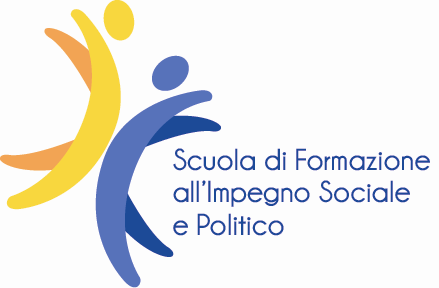 			(via/piazza)				   (cap)		                    (città)Telefono:  .................................................................... e-mail..........................................................….	        (abitazione)                           (cellulare, facoltativo)Parrocchia:  ........................................................................................... Unità Pastorale ....................Associazioni, Gruppi, Movimenti di eventuale appartenenza:  ...........................................................………………………………………………………………………………………………………………………………………………………..Incarico …………………..……………………………………………………………………………………………………………………..Data …………………………………………………		Firma ……………………………………………………...Autorizzo l’uso dei dati personali ai sensi del D.L.GS. 196/2003.Firma …………………………………………………………….